                  Mount Litera Zee School , Haridwar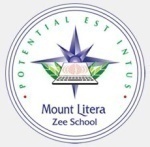 					Class III			                   Syllabus (2017-18)DATE SHEET UT I          PARENT- TEACHER MEETING SCHEDULESUMMATIVE ASSESSMENT DATE SHEET* Kindly note that two speed tests of 10 marks each will be conducted for all the subjects. Dates for the same will be intimated through  the Almanac. Students are supposed to attempt 10 questions in 15min. and the school will  provide necessary and sufficient practice for the same.  UNIT TEST - 1UNIT TEST - 1EnglishBook A & CL-1 Play time , L-2 Ted , ComprehensionGrammar:  Regular and Irregular Plurals , Present Continuous , Picture Composition (All work done in book A and C , Notebook and revision sheets)HindiBook A & Bपाठ - 1 चंदा गिंनती भूल गया , पाठ - 2 नील गगन पर चमकें तारें ,  पठित गधांश व्याकण -   संज्ञा  , वचन , लिंग ,  रचानत्मक लेखन |  (All work done in book A and B , Notebook and revision sheets)MathBook A & CL - 1 Shapes,  L - 2  Numbers , Tables 2 to 10(All work done in book A and C , Notebook and revision sheets)EVSBook A & BL-1 Knowing my body  , L-2 My family and I , L-3 Building houses (All work done in book A and B , Notebook and revision sheets)Date DayClass IIClass IIIClass IVClass VJuly  24,2017MondayHindiHindiMathE.V.SJuly  25,2017TuesdayMathE.V.SHindiHindiJuly  26,2017WednesdayEnglishEnglishE.V.SMathJuly  27,2017ThursdayE.V.SMathEnglishEnglishDateDayTimingsMay 27, 2017Saturday9:00 A.M to 12:00 NOONAugust 19, 2017Saturday9:00 A.M to 12:00 NOONSeptember 27, 2017Wednesday1:00 P.M to 3:00 P.MSUMMATIVE ASSESSMENT  I / HALF YEARLYSUMMATIVE ASSESSMENT  I / HALF YEARLYEnglishBook A & CL-3 The white rabbit  , L-4 Fairies , L-5 Gulliver's  Travel  , L-6 What an adventure it would be ! , Comprehension .Grammar: Past Continuous , Articles , Prepositions , Writing  Degrees of comparison  (Irregular Adjectives ), Punctuations - apostrophe , Types of sentences ,  Creative Writing , Application Writing  (All work done in book A and C , Notebook and revision sheets)HindiBook A & Bपाठ - 3  मधुमक्खियाँ गईं हड़ताल पर , पाठ - 4  जंगल की सफारी , पाठ - 5  जादुई संदुक , पाठ - 6 काश ! कर सकूँ मैं जादू , पाठ - 7 चुनमुन का सवाल ,  अपठित गधांश ,  पठित गधांश   व्याकरण - संज्ञा, वचन , लिंग , सर्वनाम , विलोम शब्द , पर्यायवाची शब्द , रचनात्मक लेखन (All work done in book A and B , Notebook and revision sheets)MathBook A & CL- 3  Addition, L-4 Subtraction, L-5  Multiplication, L - 7  More on MultiplicationTables - 2 to 20(All work done in book A and C , Notebook and revision sheets)EVSBook A & BL-4 Clothes we wear , L-5 Our food  , L-6 Our Environment  , L-7 Air around us L-8 Water around us (All work done in book A and B , Notebook and revision sheets)ComputersL-1 How does a Computer work, L-2 The Computer System , L-3 Safe ComputingL-4 Welcome to windowG.KL-1 to 27All the work done in notebook, Notes  and current affairsDate DayClass IIClass IIIClass IVClass VSeptember  7, 2017ThursdayG.KComputerG.KG.KSeptember  8, 2017FridayComputerG.KComputerComputerSeptember  11, 2017MondayHindiE.V.SEnglishEnglishSeptember  13, 2017WednesdayEnglishMathMathE.V.SSeptember  15, 2017FridayE.V.SEnglishE.V.SMathSeptember  18, 2017MondayMathHindiHindiHindi